Муниципальное бюджетное дошкольное образовательное учреждениеВолошинский детский садКонспект сценария мероприятия по ПДД«Зима прекрасна, когда безопасна!» для среднего дошкольного возраста.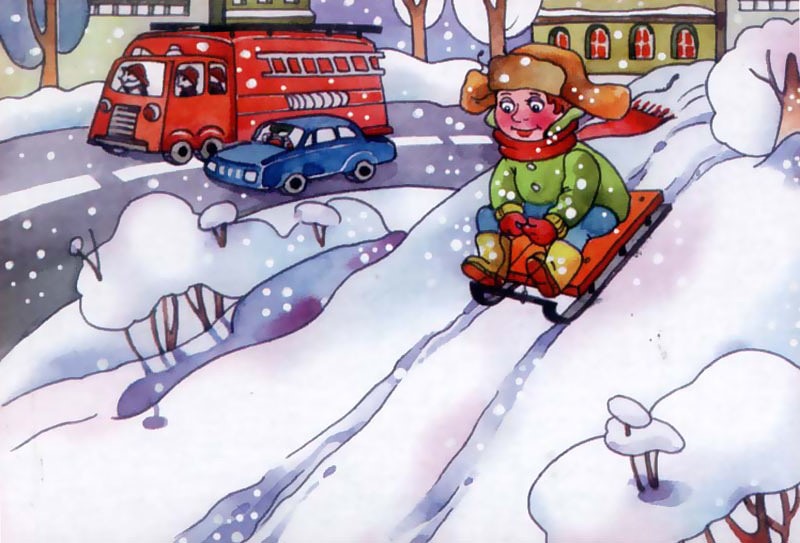 Подготовила: Лебедева Р.В.сл. Волошино,2022г.Сценарий мероприятия по ПДД в средней группе «Зима прекрасна, когда безопасна!»Цель: формирование у детей представлений о безопасном поведении на дороге в зимний период.Задачи:Обучающие: познакомить дошкольников с некоторыми правилами передвижения пешеходов по улице во время гололёда; дополнить представления детей о зимней дороге.Развивающие: формировать навык ориентирования по дорожным знакам и сигналам светофора, развивать внимание, совершенствовать координацию движений, развивать речь и активизировать словарь детей; развивать внимание, память, логическое мышление.Воспитательные: воспитывать чувство сопереживания, умение применять правила безопасности на дорогах, воспитывать у детей культуру поведения на улице, стремление правильно вести себя на улице, желание заботиться о своём здоровье.ХОДВоспитатель: Станем рядышком по кругуСкажем «Здравствуйте!» друг другуНам здороваться не леньВсем «Привет» и «Добрый день»Если каждый улыбнетсяУтро доброе начнется.Воспитатель: Ребята, посмотрите, вот чудесный мешочек. Как вы думаете, что в нём лежит?Дети: (ответы)Воспитатель: Давайте посмотрим, что в нём. Что это ребята?Дети: Полицейский жезл.Коммуникативная игра «Передай жезл по кругу».Играющие выстраиваются в круг и под музыку передают по кругу друг другу жезл. Как только музыка прерывается, тот у кого остаётся в руках жезл, поднимает его вверх и называет любой вид транспорта или дорожный знак. Тот, кто неправильно называет или молчит, выбывает из игры. Побеждает последний оставшийся игрок.Воспитатель: Молодцы. Как вы думаете, о чем мы с вами поговорим?Дети: О правилах дорожного движения.Воспитатель: Правильно, мы сегодня поговорим об особенностях правил поведения на дороге в зимнее время.Раздаётся стук в дверь и заходит грустный Снеговик.Снеговик: Здраствуйте, ребятишки,Девчонки и мальчишки!Я не мал и не велик,Снежно – белый снеговик!У меня морковка – нос,Очень я люблю мороз.Дети: Здраствуй, Снеговик.Воспитатель: Снеговик, что случилось, что ты не весил, что ты голову повесил?Снеговик: Ребята, я потерял свой волшебный сундучок. Вы его не видели? А пока я к Вам добирался, меня чуть не сбила машина.Дети: Нет.Снеговик: А что вы здесь делаете?Дети: Говорим о правилах дорожного движения.Снеговик: Как интересно, а можно с Вами?Воспитатель: Оставайся Снеговик с нами, мы тебя научим как правильно переходить дорогу и расскажем всё что знаем о правилах дорожного движения. Воспитатель: Выпал снег и всё вокруг изменилось! И деревья, и дома, и дороги. Все радуются приходу зимы. Можно поиграть в снежки, слепить снежную бабу, покататься на санках и лыжах.Мороз и солнце – день чудесный! Но…Воспитатель: Ребята, расскажите Снеговику, где нужно переходить дорогу? Что произошло с нашими дорогами?Дети: Дорогу нужно переходить по пешеходному переходу или на перекрёстке. А на дорогах сейчас гололёд.Воспитатель: А каким знаком обозначается пешеходный переход? (Дети ищут знак пешеходного перехода и показывают его.)Воспитатель: А скажите, прежде чем перейти дорогу, куда нужно посмотреть?Дети: Сначала нужно посмотреть налево, потом направо, а потом ещё раз налево.Воспитатель: Снеговик, ты запомнил, как правильно переходить дорогу?Снеговик: Да я запомнил. Сначала нужно посмотреть налево, потом направо, а потом ещё раз налево.Воспитатель: Ну что ж, Снеговик давай будем переходить улицу. Воспитатель переводит Снеговика по пешеходному переходу. Напоминает правило: нужно убедиться, что водитель остановил машину у пешеходного перехода, так как на улице гололёд и водителю трудно остановить машину, а при резком торможении её может занести на тротуар. Вы, ребята, и ты Снеговик должны обязательно дать взрослому свою руку и желательно без перчаток, после чего можно переходить скользкую дорогу.Воспитатель: А что еще помогает нам переходить дорогу? Дети: Светофор.1 ребенок (Ульяна): Хоть имеет он два глаза,   
Но не смотрит всеми сразу, 
А глядит всегда одним, 
Ну а мы следим за ним. Ребёнок показывает на пешеходный светофор.Воспитатель: А теперь, Снеговик, дети расскажут тебе и ребятам интересную сказку «О заветных огоньках». В одном прекрасном старом городе повстречались на перекрестке два огонька: Красный и Зеленый. Завязался между ними спор о том, какой из огоньков самый важный.2 ребенок (Тима З.): Я, красный, самый важный – цвет костра, пожара. Как меня увидят люди – знают, что впереди тревога, опасность.3 ребенок (Тима С.): Друзья огоньки, прекратите спорить! Это я – самый важный цвет – цвет травы, леса, листьев. Я напоминаю всем о безопасности и спокойствии.Воспитатель: Так и продолжался бы на перекрестке города спор заветных огоньков, если бы не вмешался одинокий герой. У него имелись три глаза (красный, жёлтый и зелёный) и каждый из них играет важное значение. Вот что он сказал:4 ребенок (Алина Ом.): Друзья, не надо спорить! Каждый из вас – очень яркий цвет, и каждый очень важный. Давайте дружить! Мы всегда будем вместе помогать всем людям на улицах города.Воспитатель: Заветные огоньки очень обрадовались. И с тех пор на перекрестках больших городов управляют машинами и пешеходами друзья-огоньки и друг светофор!Д/И «Собери светофор»Воспитатель: Ребята, а теперь я вам предлагаю поиграть в игру. Перед вами по два обруча. Как думаете, во что мы их сейчас превратим? (в светофор)(Дети делятся на две команды и собирают светофор, кладя в обручи кубики красных и зеленых цветов)Снеговик (видит красивый мяч): Ребята, какой красивый мяч я нашёл, давайте поиграем. А где же мы будем играть? Может быть на проезжей части? Здесь так много места!Воспитатель: Чтобы не было несчастья, запомните друзья;Что на проезжей части играть никак нельзя!Снеговик: А где же мы поиграем?Дети: Можно поиграть на детской игровой площадке, подальше от проезжей части.Снеговик (замечает автокресло): Ребята, а что это за кресло такое маленькое? Как в нём поместится и посидеть мне?Воспитатель: Ребята расскажите Снеговику, что это такое.5 ребёнок (Соня): Чудо кресло есть у нас!
Это кресло просто класс!
Синее, красное,
Очень безопасное.
Удобно сяду я в него,
Пристегну ремни…
Пользоваться им легко,
И безопасно мне в пути.Воспитатель: Ребята я вам предлагаю поиграть в игру «Пристегнись»: необходимо поделится на две команды. Затем по очереди подбежать к автокреслу, сесть в него, пристегнуться. Потом отстегнуть ремень и передать эстафету. Воспитатель: А сейчас, ребята, посмотрите на проектор внимательно и подумайте, почему опасны эти ситуации. На картинках предложены ситуации:- ребенок со взрослым перебегают дорогу, а к ним приближается машина;- лыжник идет по дороге;- мама с ребенком на санках переходит дорогу на красный свет;- дети скользят по дороге;- школьники прицепились сзади троллейбуса и скользят ногами по дороге;- пешеходы переходят дорогу не по пешеходному переходу;- дети катаются на санках вблизи проезжей части.Снеговик (находит свой сундучок): А вот и мой волшебный сундучок. Ребята, я вам приготовил очень нужный в зимнее время подарок – фликер или по - другому светоотражатель. Для того, чтобы вас хорошо было видно водителям, необходимо носить его на одежде.Снеговик вручает детям фликеры.Снеговик: Вы, ребята, просто класс!Все и всюду видят вас.Всем известно почему, Я со светоотражателем дружу.Стой водитель, не спешиВидно нас, ты стой и жди!Снеговик: Ой, как я рад. А сейчас, весёлый танец есть у нас.Танец «Снеговик – нос морковкой»Снеговик: Очень весело у вас. Спасибо, что научили меня правильно переходить дорогу и рассказали много интересного про правила дорожного движения зимой. Но мне пора уходить домой, в зимний лес. До свидания ребята.